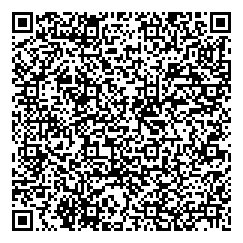 Госпошлина ЗАГС   ФИО получателя услуги: ________________________________________    ИНН/КПП 5902293594/590201001 УФК по Пермскому краю (УправлениеМинистерства юстиции Российской Федерации по Пермскому краю, л/с 04561879960)р/с 40101810700000010003 Отделение Пермь БИК 045773001КБК 31810805000010002110ОКТМО 57701000Повторное свидетельство – 350р.Справки – 200р.Внесение исправлений  – 650р.